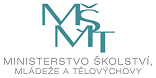 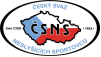 ČESKÝ SVAZ NESLYŠÍCÍCH SPORTOVCŮ – STK BOWLINGaI.PSKN PrahaPropoziceMistrovství ČR neslyšících v bowlingu jednotlivců mužů a žen pro rok 2018Pořadatel:		I.PSKN Praha – oddíl bowlingDatum konání:	sobota 13. října 2018Místo konání:	herna "Xbowling Žižkov", Pitterova 5, Praha 3 – ŽižkovPrezentace:		v 9.30 hodinZačátek:		v 10.00 hodin, bude se hrát na 6 drahách do 18 hodin!!!Ředitel:		Martin Jarůšek                       Hospodář:		Miroslav Kolíska                     Startovné:		hraje se podle soutěžního řádu a směrnic STK – bowlingSoučasně s podáním přihlášky je nutno složit startovné, muži a ženy ve výši 100,-Kč, mládež do 23 let ve výši 60,-KčStravné:		stravné se hradí dle směrnic – proplácí vysílající organizace (KLUBY)Cestovné:		proplácí vysílající organizace (KLUBY)Přihlášky k účasti:	pozvaní jsou povinni potvrdit svou účast pořadateli do 6.září 2018na email: j.vohryzka.@seznam.czPodmínky účasti:	každý hráč předloží průkaz ČSNS a členský příspěvek na rok 2018, kdotento průkaz ČSNS má schovaný u předsedy klubu, musí požádat předseduklubu o písemné potvrzení se souhlasem zúčastnit se akce. Můžete předsedupožádat e-mailem o zaslání potvrzení.Pravidla:		podle platných pravidel bowlingu ETBF, ICSD, dle Manuálu ČSNS a směrnic STK-B ČSNS. Kvalifikace se hraje na 6 her (po 3 hrách se hráči posunou o 2 dráhy),systémem Amerikou a finále – systém stejný jako loniCeny:			Za 1. - 3místo budou jednotlivcům na místě předány poháryUpozornění:		hráči startují na vlastní nebezpečí, v průběhu hry je ve vymezeném hracímprostoru zakázáno kouření a konzumace alkoholických nápojů! Nesmějí hráthráči se sluchadlem!Doprava:		tramvaji od Hlavní nádraží, č. 9 a 26, 4 stanice ke stanici OlšanskáSchvalovací složka:	agenda M-ČR 2018 – Jiří Bělohlávek – M-ČR 2018/10/13     Jaromír Vohryzka								    Jan S ů v apředseda STK - bowling							president 1.PSKN, z.s.